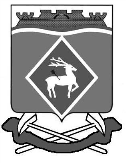 РОССИЙСКАЯ ФЕДЕРАЦИЯРОСТОВСКАЯ ОБЛАСТЬБЕЛОКАЛИТВИНСКЙ  РАЙОНМУНИЦИПАЛЬНОЕ ОБРАЗОВАНИЕ«ЛИТВИНОВСКОЕ СЕЛЬСКОЕ ПОСЕЛЕНИЕ»СОБРАНИЕ ДЕПУТАТОВ ЛИТВИНОВСКОГО СЕЛЬСКОГО ПОСЕЛЕНИЯРЕШЕНИЕ31 января 2023 года                       	   № 44                               с. ЛитвиновкаО досрочном прекращении полномочийдепутата Собрания депутатов Литвиновского сельского поселенияВ соответствии с Федеральным законом от 06.10.2003 № 131-ФЗ «Об общих принципах организации местного самоуправления в Российской Федерации», Уставом муниципального образования «Литвиновское сельское поселение», а также на основании заявления депутата Собрания депутатов Литвиновского сельского поселения Аксеновой (Таракановой) Ирины Александровны от 31.01.2023 года, Собрание депутатов Литвиновского сельского поселенияРЕШИЛО:1. Прекратить досрочно полномочия  депутата Собрания депутатов Литвиновского сельского поселения пятого созыва  Аксеновой (Таракановой) Ирины Александровны в связи с отставкой по собственному желанию 31 января 2023 года.2. Настоящее решение опубликовать в Информационном бюллетене Литвиновского  сельского поселения. 3. Настоящее решение вступает в силу со дня его принятия.                                                                                                                                                                                                                                                                                                                                                                                                                                                                                                                                                                                                                                                                                                                                                                                                                                                                                                                                                                                                                                                                                                                                                                                                                                                                                                                                                                                                                                                                                                                                                                                                                                                                                                                                                                                                                                                                                                                                                                                                                                                                                                                                                                                                                                                                                                                                                                                                                                                                                                                                                                                                                                                                    4. Контроль за исполнением настоящего решения оставляю за собой.Председатель Собрания депутатов –глава Литвиновского сельского поселения                                            П.И. Пузанов